St Hilda’s ashford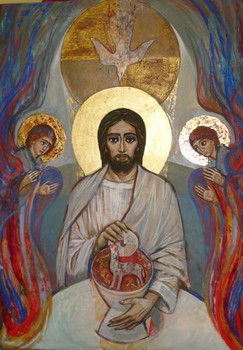 The EucharistCorpus ChristiThis service is being live streamed via the st hilda’s facebook page, YouTube and Twitterhttps://www.facebook.com/StHildaAshford/The GatheringThe GreetingIn the name of the Father,
and of the Son,
and of the Holy Spirit.Amen.Grace, mercy and peace 
from God our Father
and the Lord Jesus Christ be with youAll 	and also with you.
Prayers of PenitenceAs we prepare to celebrate the mystery of God’s love,revealed in Word and Sacrament,let us bring before God all the things that separate us from him: All 	Almighty God, our heavenly Father, 
we have sinned against you 
and against our neighbour
in thought and word and deed,
through negligence, through weakness,
through our own deliberate fault.
We are truly sorry 
and repent of all our sins.
For the sake of your Son Jesus Christ,
who died for us, forgive us all that is past
and grant that we may serve you in newness of life
to the glory of your name.
Amen. Almighty God,
who forgives all who truly repent,
have mercy upon you,
pardon and deliver you from all your sins,
confirm and strengthen you in all goodness,
and keep you in life eternal;
through Jesus Christ our Lord.All 	Amen.Gloria in ExcelsisAll 	Glory to God in the highest,
and peace to his people on earth.
Lord God, heavenly King,
almighty God and Father,
we worship you, we give you thanks,
we praise you for your glory.
Lord Jesus Christ, only Son of the Father,
Lord God, Lamb of God,
you take away the sin of the world:
have mercy on us;
you are seated at the right hand of the Father:
receive our prayer.
For you alone are the Holy One,
you alone are the Lord,
you alone are the Most High, Jesus Christ,
with the Holy Spirit,
in the glory of God the Father.
Amen.

The Collect Lord Jesus Christ,we thank you that in this wonderful sacramentyou have given us the memorial of your passion:grant us so to reverence the sacred mysteriesof your body and bloodthat we may know within ourselvesand show forth in our livesthe fruits of your redemption;for you are alive and reign with the Fatherin the unity of the Holy Spirit,one God, now and for ever.All 	Amen.
The Liturgy of the WordFirst Reading – Genesis 14:18-2018 And King Melchizedek of Salem brought out bread and wine; he was priest of God Most High. 19 He blessed him and said,“Blessed be Abram by God Most High,
maker of heaven and earth; 20 and blessed be God Most High,
who has delivered your enemies into your hand!”And Abram gave him one-tenth of everything.This is the word of the Lord.All 	Thanks be to God.


Second Reading – 1 Corinthians 11:23-261Since we are justified by faith, we have peace with God through our Lord Jesus Christ, 2through whom we have obtained access to this grace in which we stand; and we boast in our hope of sharing the glory of God. 3And not only that, but we also boast in our sufferings, knowing that suffering produces endurance, 4and endurance produces character, and character produces hope, 5and hope does not disappoint us, because God’s love has been poured into our hearts through the Holy Spirit that has been given to us. At the end the reader may say This is the word of the Lord.All 	Thanks be to God.Gospel Reading – John 6:51-58Alleluia, alleluia.I am the living bread that came down from heaven, says the Lord.Whoever eats of this bread will live for ever.       All	AlleluiaHear the Gospel of our Lord Jesus Christ according to John.All 	Glory to you, O Lord.51 I am the living bread that came down from heaven. Whoever eats of this bread will live forever; and the bread that I will give for the life of the world is my flesh.”52 The Jews then disputed among themselves, saying, “How can this man give us his flesh to eat?” 53 So Jesus said to them, “Very truly, I tell you, unless you eat the flesh of the Son of Man and drink his blood, you have no life in you. 54 Those who eat my flesh and drink my blood have eternal life, and I will raise them up on the last day; 55 for my flesh is true food and my blood is true drink. 56 Those who eat my flesh and drink my blood abide in me, and I in them. 57 Just as the living Father sent me, and I live because of the Father, so whoever eats me will live because of me. 58 This is the bread that came down from heaven, not like that which your ancestors ate, and they died. But the one who eats this bread will live forever.”This is the Gospel of the Lord.All 	Praise to you, O Christ.
The SermonThe Creed – All StandAll 	We believe in one God,
the Father, the Almighty,
maker of heaven and earth,
of all that is, seen and unseen. We believe in one Lord, Jesus Christ,
the only Son of God,
eternally begotten of the Father,
God from God, Light from Light,
true God from true God,
begotten, not made,
of one Being with the Father;
through him all things were made.
For us and for our salvation he came down from heaven,
was incarnate from the Holy Spirit and the Virgin Mary
and was made man.
For our sake he was crucified under Pontius Pilate;
he suffered death and was buried.
On the third day he rose again
in accordance with the Scriptures;
he ascended into heaven
and is seated at the right hand of the Father.
He will come again in glory to judge the living and the dead,
and his kingdom will have no end. We believe in the Holy Spirit,
the Lord, the giver of life,
who proceeds from the Father and the Son,
who with the Father and the Son is worshipped and glorified,
who has spoken through the prophets.
We believe in one holy catholic and apostolic Church.
We acknowledge one baptism for the forgiveness of sins.
We look for the resurrection of the dead,
and the life of the world to come.
Amen.
Prayers of Intercession
In the power of the Spirit and in union with Christ,
let us pray to the Father… at the end
Merciful Father,All 	accept these prayers
for the sake of your Son,
our Saviour Jesus Christ.
Amen.The Liturgy of the SacramentThe PeaceWe are the body of Christ.In the one Spirit we were all baptized into one body.Let us then pursue all that makes for peaceand builds up our common life.The peace of the Lord be always with youAll 	and also with you.All may exchange a virtual sign of peace.God our sustainer,receive the gifts we bring before you,and feed us continually with that bread which satisfies all hunger,your Son our Saviour Jesus Christ.The Eucharistic PrayerThe Lord be with youAll 	and also with you.Lift up your hearts.All 	We lift them to the Lord.Let us give thanks to the Lord our God.All 	It is right to give thanks and praise.It is indeed right and good,our duty and our salvationalways and everywhere to give you thanks and praiseholy Father, almighty and eternal God,through Jesus Christ our great high priest.He offered himself to you as the Lamb without blemish,the acceptable gift that gives you perfect praise.At the Last Supper, seated with his apostles,he left this memorial of his passionto bring us its saving power until the end of time.In this great sacrament you feed your peopleand strengthen them in holiness,so that throughout the world the human familymay be enlightened by one faithand drawn together in one communion of love.We come to this foretaste of your heavenly banquetto be transformed by your graceand restored in the image and likeness of the risen Christ.Therefore earth unites with heavento sing a new song of praise;we too join with angels and archangelsas they proclaim your glory without end:
All 	Holy, holy, holy Lord,
God of power and might,
heaven and earth are full of your glory.
Hosanna in the highest.
Blessed is he who comes in the name of the Lord.
Hosanna in the highest.Lord, you are holy indeed, the source of all holiness;
grant that by the power of your Holy Spirit,
and according to your holy will,
these gifts of bread and wine
may be to us the body and blood of our Lord Jesus Christ;who, in the same night that he was betrayed,
took bread and gave you thanks;
he broke it and gave it to his disciples, saying:
Take, eat; this is my body which is given for you;
do this in remembrance of me.In the same way, after supper
he took the cup and gave you thanks;
he gave it to them, saying:
Drink this, all of you;
this is my blood of the new covenant,
which is shed for you and for many for the forgiveness of sins.
Do this, as often as you drink it,
in remembrance of me.Let us proclaim the mystery of faith:All 	Christ has died:
Christ is risen:
Christ will come again.And so, Father, calling to mind his death on the cross,
his perfect sacrifice made once for the sins of the whole world;
rejoicing in his mighty resurrection and glorious ascension,
and looking for his coming in glory,
we celebrate this memorial of our redemption.As we offer you this our sacrifice of praise and thanksgiving,
we bring before you this bread and this cup
and we thank you for counting us worthy
to stand in your presence and serve you.Send the Holy Spirit on your people
and gather into one in your kingdom
all who share this one bread and one cup,
so that we, in the company of Hilda and all the saints,
may praise and glorify you for ever,
through Jesus Christ our Lord;by whom, and with whom, and in whom,
in the unity of the Holy Spirit,
all honour and glory be yours, almighty Father,
for ever and ever.All 	Amen.The Lord’s PrayerAwaiting his coming in glory, as our Saviour taught us, so we pray:All 	Our Father, who art in heaven,
hallowed be thy name;
thy kingdom come;
thy will be done;
on earth as it is in heaven.
Give us this day our daily bread.
And forgive us our trespasses,
as we forgive those who trespass against us.
And lead us not into temptation;
but deliver us from evil.
For thine is the kingdom,
the power and the glory,
for ever and ever.
Amen.Breaking of the BreadThe president breaks the consecrated bread. We break this bread
to share in the body of Christ.All 	Though we are many, we are one body,
because we all share in one bread.
Agnus Dei
Lamb of God,
you take away the sin of the world,
have mercy on us.Lamb of God,
you take away the sin of the world,
have mercy on us.Lamb of God,
you take away the sin of the world,
grant us peace.The DismissalBlessingChrist, who has nourished us with himself the living bread,make you one in praise and love,and raise you up at the last day;and the blessing of God almighty,the Father, the Son, and the Holy Spirit,be among you and remain with you always.Go in peace to love and serve the Lord.All 	In the name of Christ. Amen.The minister departs.Hymns: A Church Near You Resource HubUnder CCLI: 708985